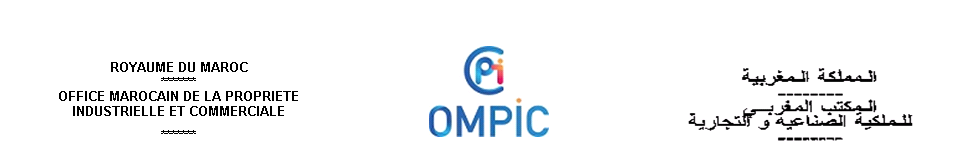 1. BENEFICIAIRE 	1. BENEFICIAIRE 	  Personne morale                                         Adresse :                                                       Ville :                                      Pays de résidence :                          Téléphone :              Télécopie :                                        Email :      Dénomination sociale :     Adresse :                                                       Ville :                                      Pays de résidence :                          Téléphone :              Télécopie :                                        Email :      ICE:      Adresse :                                                       Ville :                                      Pays de résidence :                          Téléphone :              Télécopie :                                        Email :      RC :                                   Tribunal :             Adresse :                                                       Ville :                                      Pays de résidence :                          Téléphone :              Télécopie :                                        Email :      l’État dont la législation a servi de cadre à la constitution de ladite personne morale :      Adresse :                                                       Ville :                                      Pays de résidence :                          Téléphone :              Télécopie :                                        Email :       Personne physique             Adresse :                                                       Ville :                                      Pays de résidence :                          Téléphone :              Télécopie :                                        Email :      Nom & Prénom :     Adresse :                                                       Ville :                                      Pays de résidence :                          Téléphone :              Télécopie :                                        Email :      CNI :       Adresse :                                                       Ville :                                      Pays de résidence :                          Téléphone :              Télécopie :                                        Email :      Genre :             Féminin                           Masculin  Adresse :                                                       Ville :                                      Pays de résidence :                          Téléphone :              Télécopie :                                        Email :      Nationalité :      Adresse :                                                       Ville :                                      Pays de résidence :                          Téléphone :              Télécopie :                                        Email :      2. DEMANDEUR (le cas échéant)        2. DEMANDEUR (le cas échéant)         Conseiller en PI :                                                                           Adresse :                                                       Ville :                              Pays de résidence :                          Téléphone :              Télécopie :                                        Email :      Nom & Prénom  ou  Dénomination sociale:                  Code :      Adresse :                                                       Ville :                              Pays de résidence :                          Téléphone :              Télécopie :                                        Email :      Représenté par:                                     CNI :      Adresse :                                                       Ville :                              Pays de résidence :                          Téléphone :              Télécopie :                                        Email :       Autre :             Adresse :                                                       Ville :                              Pays de résidence :                          Téléphone :              Télécopie :                                        Email :      Dénomination sociale ou Nom & Prénom :      Adresse :                                                       Ville :                              Pays de résidence :                          Téléphone :              Télécopie :                                        Email :      3. OBJET DE LA REQUETE  3. OBJET DE LA REQUETE   Recherche d’antériorité :Numéro du brevet :                                               Etat de la technique :Détails relatifs au domaine technique objet de la recherche :                                             Résumé de l’objet de la recherche :                                              Recherche d’antériorité :Numéro du brevet :                                               Etat de la technique :Détails relatifs au domaine technique objet de la recherche :                                             Résumé de l’objet de la recherche :                                              Pour plus de détails techniques sur l’objet de recherche, utilisez l’imprimé suite « RS » et cochez cette case Pour plus de détails techniques sur l’objet de recherche, utilisez l’imprimé suite « RS » et cochez cette case4. PIECES JOINTES4. PIECES JOINTES Justificatif de l’acquittement des droits exigibles Justificatif de l’acquittement des droits exigiblesSIGNATURE DU  BENEFICIAIRE / DEMANDEUR Le signataire certifie l’exactitude des informations figurant dans la présente demandeNom :Signature:Qualité du signataire :Date :SIGNATURE DU  BENEFICIAIRE / DEMANDEUR Le signataire certifie l’exactitude des informations figurant dans la présente demandeNom :Signature:Qualité du signataire :Date :Détails techniques sur l’objet de la recherche :SIGNATURE  BENEFICIAIRE / DEMANDEURLe signataire certifie l’exactitude des informations figurant dans la présente demandeBENEFICIAIRE / DEMANDEURNom :Signature:Qualité du signataire :Date :BREVET D’INVENTIONFORMULAIRE DE DEMANDE DE RAPPORT DE RECHERCHE D’ANTERIORITEExtrait de la liste des tarifs des services OMPIC applicables à partir du 29 juillet 2021 :BREVET D’INVENTIONFORMULAIRE DE DEMANDE DE RAPPORT DE RECHERCHE D’ANTERIORITEExtrait de la liste des tarifs des services OMPIC applicables à partir du 29 juillet 2021 :BREVET D’INVENTIONFORMULAIRE DE DEMANDE DE RAPPORT DE RECHERCHE D’ANTERIORITEExtrait de la liste des tarifs des services OMPIC applicables à partir du 29 juillet 2021 :Tarif normal HTTarif réduit (2)HTDroit du rapport de recherche d’antériorité10 000 MAD 5000 MADMontant total (en DH TTC) :     (2)Tarif applicable aux TPE, PME marocains conformément aux critères de la charte des PME (personnes morales ou physiques), auto-entrepreneurs et startups marocains.En cas de plusieurs demandeurs, le tarif réduit n’est acquis que si tous les demandeurs sont de nature à avoir droit à la réductionMontant total (en DH TTC) :     (2)Tarif applicable aux TPE, PME marocains conformément aux critères de la charte des PME (personnes morales ou physiques), auto-entrepreneurs et startups marocains.En cas de plusieurs demandeurs, le tarif réduit n’est acquis que si tous les demandeurs sont de nature à avoir droit à la réductionMontant total (en DH TTC) :     (2)Tarif applicable aux TPE, PME marocains conformément aux critères de la charte des PME (personnes morales ou physiques), auto-entrepreneurs et startups marocains.En cas de plusieurs demandeurs, le tarif réduit n’est acquis que si tous les demandeurs sont de nature à avoir droit à la réduction